PANDUAN PEMILIHAN REGIONAL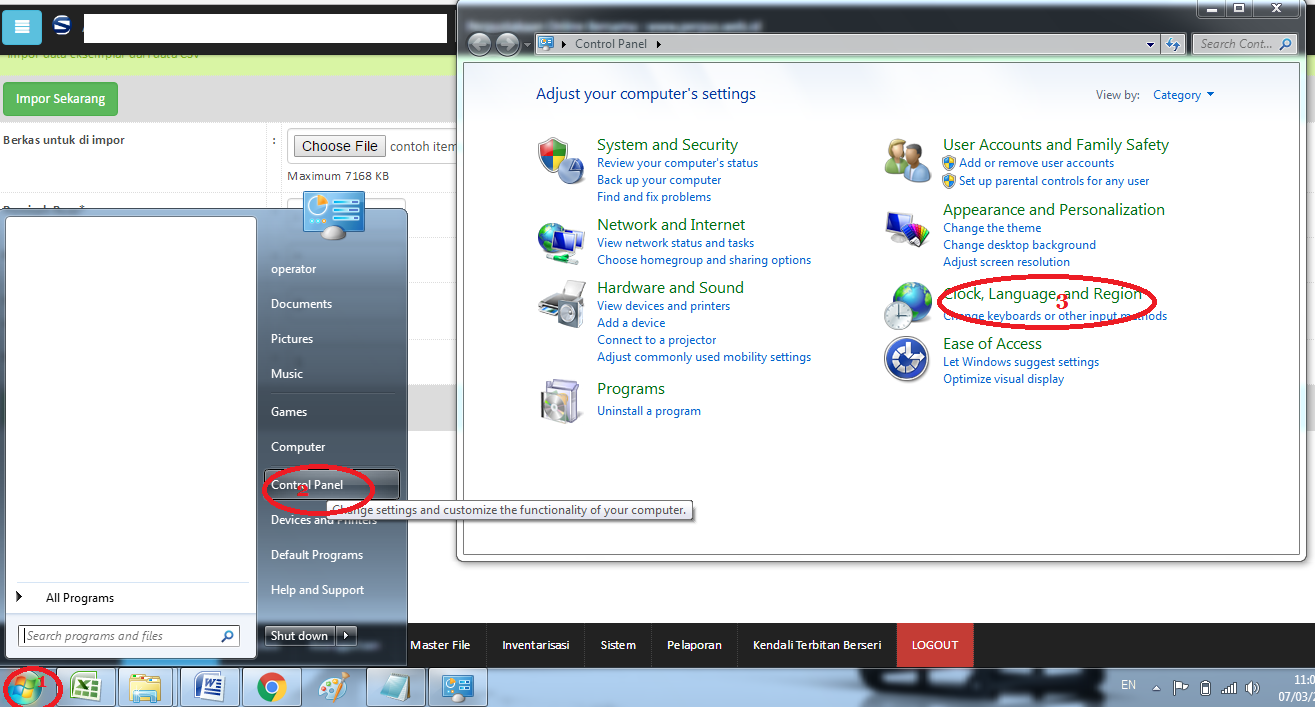 Pilih Start -> Control panel -> Clock Languange and Regional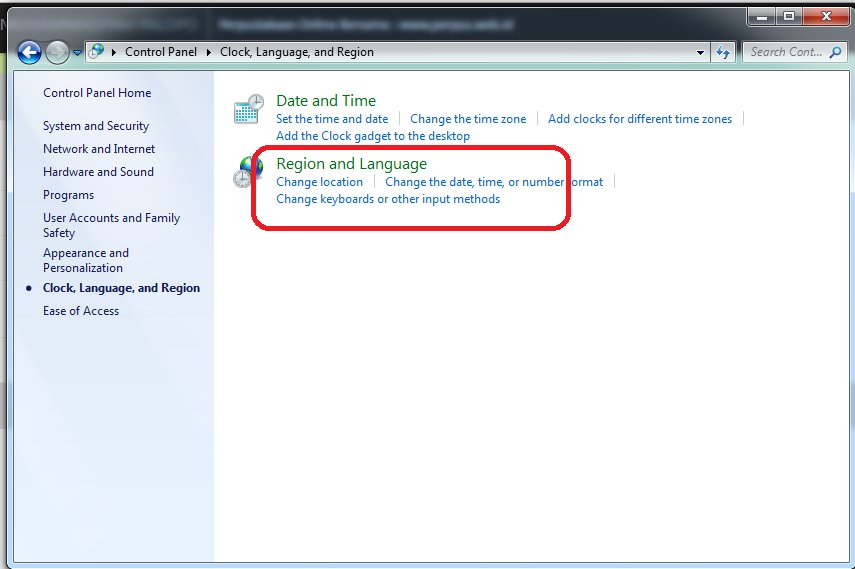 Pilih Region and Language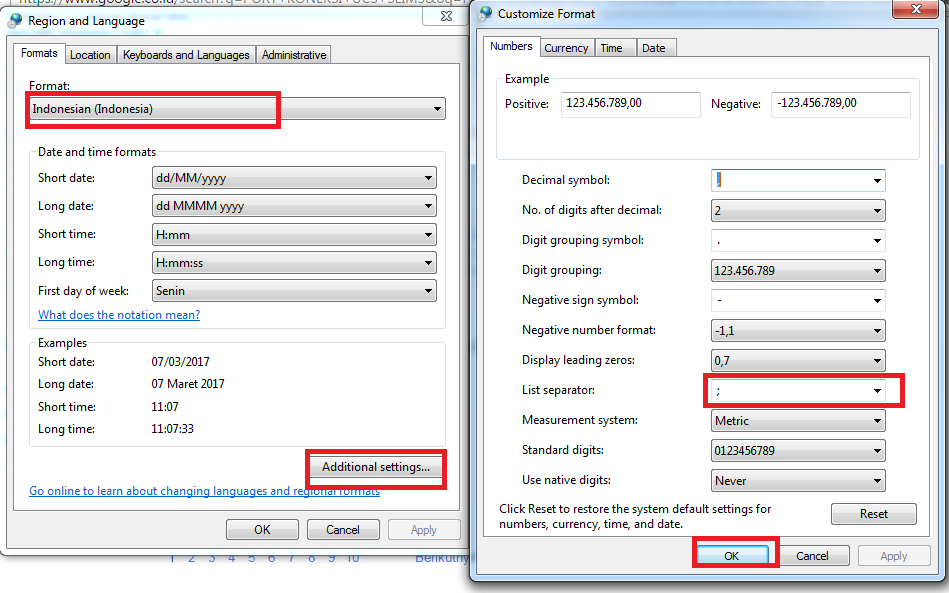 Pilih  Indonesia -> additional Setting -> pastikan pada List separator sudah  ;   ……….. pilih OK untuk menyimpan konfigurasi. Cara ini hanya satu kali untuk menyeting computer anda dalam memilih regional atau format pada kompter ke Indonesia